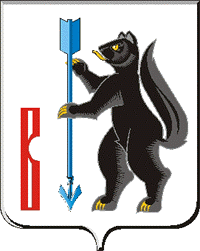 АДМИНИСТРАЦИЯ ГОРОДСКОГО ОКРУГА ВЕРХОТУРСКИЙП О С Т А Н О В Л Е Н И Еот 20.04.2020г. № 262г. Верхотурье  Об утверждении административного регламента предоставления муниципальной услуги «Принятие граждан на учет в качестве лиц, имеющих право на предоставление в собственность бесплатно земельных участков для индивидуального жилищного строительства»В соответствии с Земельным кодексом Российской Федерации, Федеральным законом от 25 октября 2001 года № 137-ФЗ «О введении в действие Земельного кодекса Российской Федерации», Федеральным законом от 27 июля 2010 года № 210-ФЗ «Об организации предоставления государственных и муниципальных услуг», Федеральным законом от 06 октября 2003 года № 131-ФЗ «Об общих принципах организации местного самоуправления в Российской Федерации»,  рекомендациями Министерства труда и социальной защиты Российской Федерации, постановлением Правительства Российской Федерации   от 16 мая 2011 года № 373 «О разработке и утверждении административных регламентов исполнения государственных функций и административных регламентов предоставления государственных услуг», законом Свердловской области от 07 июля 2004 года № 18-ОЗ «Об особенностях регулирования земельных отношений на территории Свердловской области», Решением Думы городского округа Верхотурский  от 11.12.2013г. № 78 «Об утверждении перечня муниципальных услуг (функций), предоставляемых органами местного самоуправления и муниципальными учреждениями на территории городского округа Верхотурский», Решением Думы городского округа Верхотурский от 11.12.2013г. № 79 «Об утверждении перечня муниципальных услуг, предоставляемых на территории городского округа Верхотурский через Государственное бюджетное учреждение Свердловской области «Многофункциональный центр предоставления государственных и муниципальных услуг» по принципу «одного окна», постановлением Администрации городского округа Верхотурский от 27.12.2018г. № 1077 «О разработке и утверждении административных регламентов осуществления муниципального контроля и административных регламентов предоставления муниципальных услуг», руководствуясь Уставом  городского округа Верхотурский,ПОСТАНОВЛЯЮ:1.Утвердить административный регламент предоставления муниципальной услуги «Принятие граждан на учет в качестве лиц, имеющих право на предоставление в собственность бесплатно земельных участков для индивидуального жилищного строительства» (прилагается).2.Постановление Администрации городского округа Верхотурский от 16.04.2019г. № 279 «Об утверждении Административного регламента предоставления муниципальной услуги «Принятие граждан на учет в качестве лиц, имеющих право на предоставление в собственность бесплатно земельных участков для индивидуального жилищного строительства» признать утратившим силу.          3.Опубликовать настоящее постановление в информационном бюллетене «Верхотурская неделя» и разместить на официальном сайте городского округа Верхотурский.         4.Комитету по управлению муниципальным имуществом Администрации городского округа Верхотурский внести сведения о муниципальной услуге в реестр государственных услуг Свердловской области.         5.Контроль исполнения настоящего постановления возложить на первого заместителя главы Администрации городского округа Верхотурский Литовских Л.Ю.Главагородского округа Верхотурский				                      А.Г. Лиханов